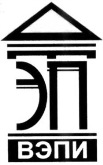 Автономная некоммерческая образовательная организациявысшего образования«Воронежский экономико - правовой институт»(АНОО ВО «ВЭПИ»)УТВЕРЖДЕНОПриказом АНОО ВО «ВЭПИ»от 11.10.2017 № 43 – НПОЛОЖЕНИЕО порядке доступа научно-педагогических работников к информационно-телекоммуникационным сетям и базам данных, учебным и методическим материалам, материально-техническим средствам обеспечения образовательной деятельности1. Общие положения1.1. Настоящее Положение регламентирует порядок доступа научно-педагогических работников Автономной некоммерческой организации высшего образования «Воронежский экономико-правовой институт» (далее – Институт) к информационно-телекоммуникационным сетям и базам данных, учебным и методическим материалам, материально-техническим средствам обеспечения образовательной деятельности в соответствии с Федеральным законом от 29.12.2012 № 273-ФЗ «Об образовании в Российской Федерации».1.2. Доступ научно-педагогических работников к информационно-телекоммуникационным сетям и базам данных, учебным и методическим материалам, материально-техническим средствам обеспечения образовательной деятельности обеспечивается в целях качественного осуществления образовательной и иной деятельности, предусмотренной Уставом Института.2. Доступ к информационно-телекоммуникационным сетям2.1. Доступ научно-педагогических работников к информационно-телекоммуникационной сети Интернет в Институте осуществляется с персональных компьютеров (ноутбуков, планшетных компьютеров и т.п.), подключенных к сети Интернет, без ограничения времени и потребленного трафика.2.2. Доступ научно-педагогических работников к локальным сетям Института осуществляется с персональных компьютеров, ноутбуков, планшетных компьютеров и т.п., подключенных к локальной сети Института, без ограничения времени и потребленного трафика. 3. Доступ к базам данных3.1. Научно-педагогическим работникам обеспечивается доступ к электронным базам данных, установленным на персональных компьютерах Института и находящимся в общем доступе для научно-педагогических работников Института (профессиональные базы данных, информационные справочные системы, поисковые системы и др.).3.2. Доступ к электронным базам данных осуществляется на условиях, указанных в договорах, заключенных Институтом с правообладателем электронных баз данных.3.3. Передача информации посредством использования информационно-телекоммуникационных сетей осуществляется без ограничений при условии соблюдения установленных федеральными законами требований к распространению информации и охране объектов интеллектуальной собственности. Передача информации может быть ограничена только в порядке и на условиях, которые установлены федеральными законами.4. Доступ к учебным и методическим материалам4.1. Учебные и методические материалы, размещаемые на официальном сайте Института, находятся в открытом доступе. 4.2. Научно-педагогическим работникам по их запросам могут выдаваться во временное пользование учебные и методические материалы, необходимые для осуществления образовательной деятельности. 4.3. Выдача научно-педагогическим работникам во временное пользование учебных и методических материалов, входящих в оснащение учебных кабинетов, осуществляется работником, на которого возложена данная обязанность. Срок, на который выдаются учебные и методические материалы, определяется работником.4.4. Выдача научно-педагогическим работникам и пользование ими учебными и методическими материалами производится на определенное время. При получении учебных и методических материалов на электронных носителях, подлежащих возврату, научно-педагогическим работникам не разрешается стирать или менять на них информацию. 5. Доступ к материально-техническим средствам обеспечения образовательной деятельности5.1. Доступ научно-педагогических работников к материально-техническим средствам обеспечения образовательной деятельности осуществляется: 5.1.1. Без ограничения к учебным кабинетам, конференц-залу, спортивному и тренажерному залам, библиотеке, читальным залам, компьютерным классам и иным помещениям и местам проведения занятий во время, определенное в расписании занятий;5.1.2. С ограничением к учебным кабинетам, конференц-залу, спортивному и тренажерному залам и иным помещениям и местам проведения занятий вне времени, определенного расписанием занятий, по согласованию с работником, ответственным за данное помещение. 5.2. Использование движимых (переносных) материально-технических средств обеспечения образовательной деятельности (проекторы, ноутбуки, планшеты и т.п.) осуществляется по письменной заявке, поданной научно-педагогическим работником (не менее чем за 5 рабочих дней до дня использования материально-технических средств) на имя лица, ответственного за сохранность и правильное использование соответствующих средств, определенного приказом ректора Института. 5.3. Выдача научно-педагогическому работнику и сдача им движимых (переносных) материально-технических средств обеспечения образовательной деятельности производится на время учебных занятий. 5.4. Для копирования или тиражирования учебных и методических материалов научно-педагогические работники имеют право пользоваться копировальными аппаратами без ограничения. 5.5. Накопители информации (CD-диски, флеш-накопители, карты памяти), используемые научно-педагогическими работниками при работе с компьютерной информацией, предварительно должны быть проверены на отсутствие вредоносных компьютерных программ. Проректор по научно-исследовательской работе                                    И.В. Смольянинова